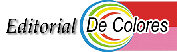 CARISMA FUNDACIONAL DEL MCC
Don Francisco Senra Coelho, ex Asesor espiritual del Comité Ejecutivo del OMCC¿No serán estos carismas, llamados fundacionales, junto con los mártires los signos de los tiempos más significativos para la Iglesia de nuestro tiempo? Respondiendo a la pregunta que les hacía, ¿cómo han convivido las iglesias locales con estos carismas? ¿Cuál es la prioridad de los ministros por estos dones ofrecidos por Dios a su Iglesia, dones de renovación? ¿Cuál ha sido la ósmosis integral de estos movimientos con las iglesias locales?Estoy convencido de que los movimientos ofrecidos siempre en una época y para un contexto, si son constantemente actualizados en la fidelidad al carisma fundacional con la lectura evangélica de la gran llamada de los signos de los tiempos, y en la disposición eclesiástica, siguen siendo grandes instrumentos de evangelización, a saber, el movimiento de los cursillos de cristiandad, sobre el cual me atrevo a decir que en las citas del pontificado del papa Francisco manifestados en la Exhortación Apostólica Evangelii gaudium, Iglesia en salida, la atención y la preferencia por las periferias, la atención a las víctimas en la prestación de servicios de un "hospital de campaña", Iglesia en salida, evangelizar sobre la base de la amistad y la ternura, confianza y no proselitismo, los cursillos decía, asumen una indiscutible actualidad que en nuestra experiencia en la audiencia con el papa nos encontramos con el obispo de Roma entusiasmado y entusiasmante con este carisma dado por el Espíritu Santo a la Iglesia, a través de laicos dedicados a la fermentación de los ambientes de los años 40 del siglo XX.Principio del formularioFinal del formulario